APPLICATION FORM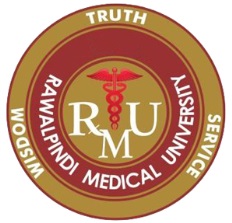 Certificate in Basic Clinical SonologyName …………………………………………. S/D/W ………………………………. CNIC No.   Age ……………………                                           Gender:      Male                      Female Temporary Address ………………………………………………………………………………………………………………………………………………………………………………………………………………………………Permanent Address ………………………………………………………………………………………………………………………………………………………………………………………………………………………………	Email ……………………………………….        Contact # ……………………………………Current Working Details Position held ………………………………………………………………………………………………………Institution ………………………………………………………………………………………………………Experience ………………………………………………………………………………………………………PM&DC Reg. No. …………………………………………….                       Date of Expiry Professional Qualifications Objectives for enrollment in this program 	   …………………..			                                                        Signature of Candidate                                                                                        Date: - ………………….CHECKLIST FOR APPLICATION Copy of CNIC.                                                                 Domicile                                Two passport size Photographs with blue/white background.             Valid PMDC certificate.                                                                                 Fee (bank draft in the favor of Vice Chancellor, RMU)                         Application is duly signed and all columns are filled.                              Note: Cell/Mobile Phones, Palm Tops, Minicomputers and any other electronic equipment likely to help the candidates are completely prohibited in the Examination centers. Moreover Cell/Mobile Phones shall not be collected by the centre superintendent or University administration at examination centre._________________________Signature of the Candidate……………………………………………………………………………………………………………………………………………………Note: Cell/Mobile Phones, Palm Tops, Minicomputers and any other electronic equipment likely to help the candidates are completely prohibited in the Examination centers. Moreover Cell/Mobile Phones shall not be collected by the centre superintendent or University administration at examination centre._________________________Signature of the Candidate--Sr.#Qualification College / University Year of Passing Grade / Division 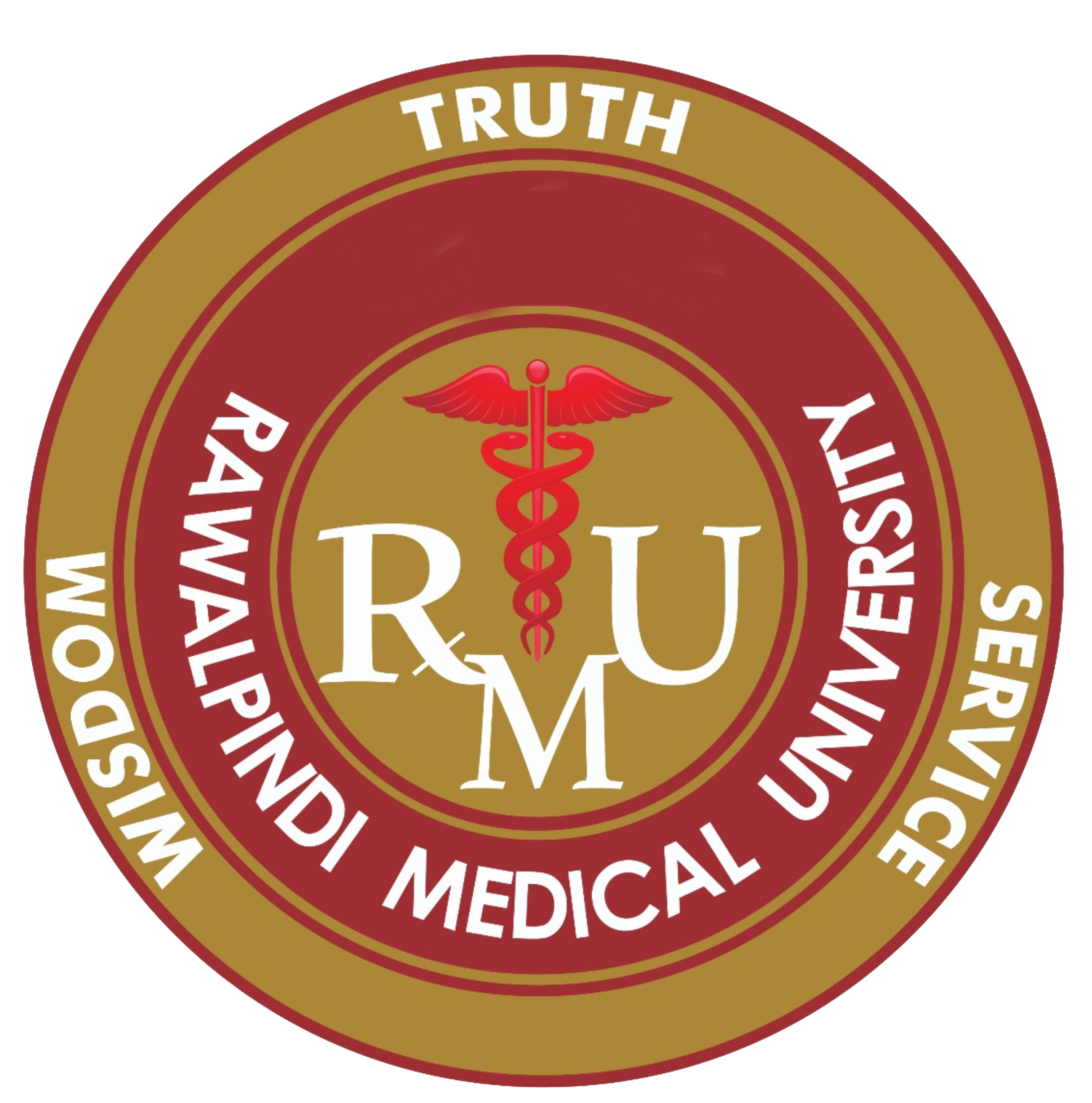 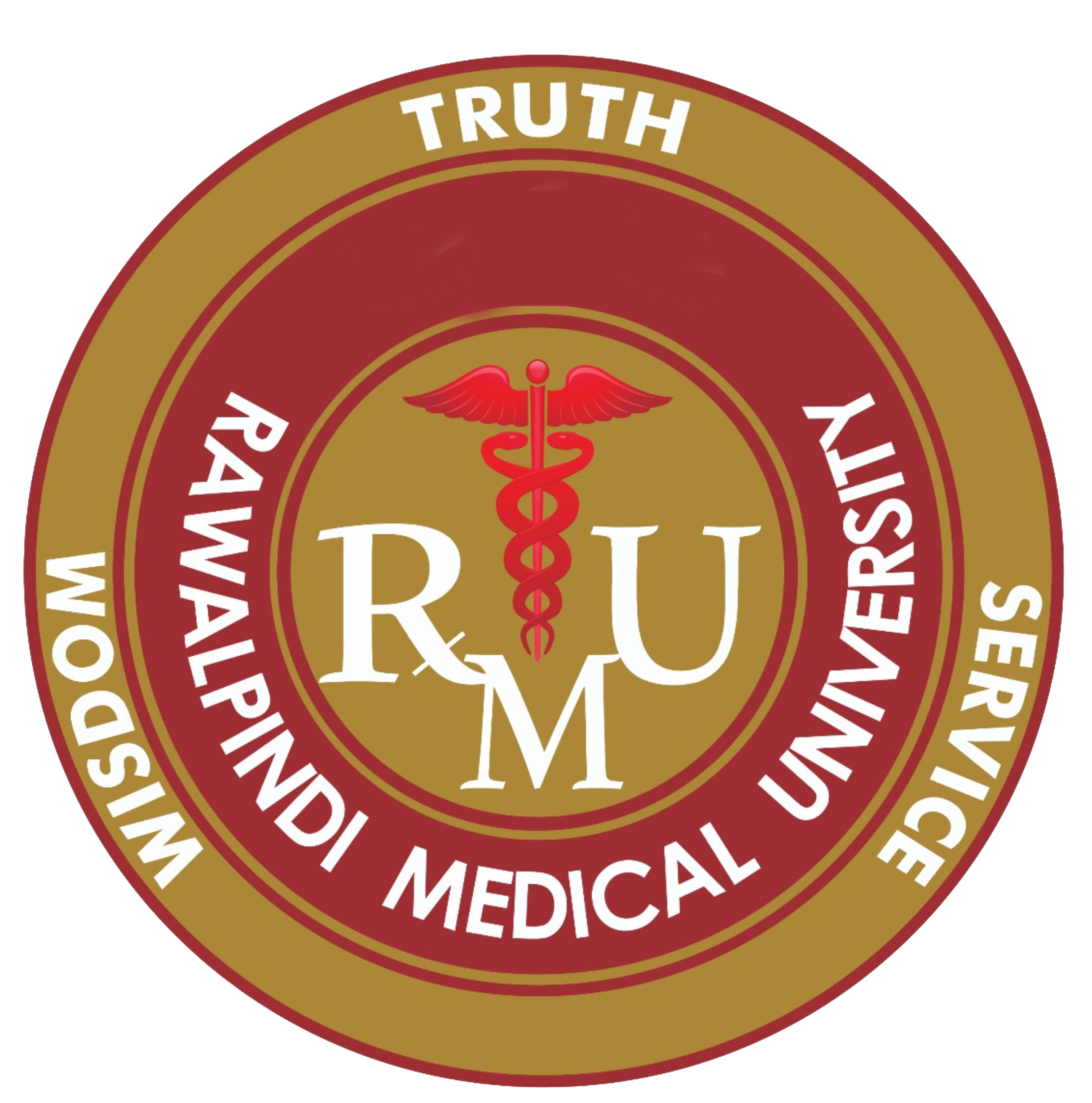 Rawalpindi Medical University RawalpindiRawalpindi Medical University RawalpindiRoll No: _______Roll No: _______(Office use only)(Office use only)ADMITTANCE CARD (FOR CANDIDATE)ADMITTANCE CARD (FOR CANDIDATE)Examination: _____________________________________________Examination: _____________________________________________Examination: _____________________________________________Examination: _____________________________________________Examination: _____________________________________________Examination: _____________________________________________Name:__________________________________________________________________________________________Please PasteFather’s Name: ___________________________________________Father’s Name: ___________________________________________Father’s Name: ___________________________________________Please PasteFather’s Name: ___________________________________________Father’s Name: ___________________________________________Father’s Name: ___________________________________________photograph hereName of Institution: ________________________________________Name of Institution: ________________________________________Name of Institution: ________________________________________attested from BackName of Institution: ________________________________________Name of Institution: ________________________________________Name of Institution: ________________________________________side (3X3 cm)Subjects / Specialty in which to be examined: ____________________Subjects / Specialty in which to be examined: ____________________Subjects / Specialty in which to be examined: ____________________side (3X3 cm)Subjects / Specialty in which to be examined: ____________________Subjects / Specialty in which to be examined: ____________________Subjects / Specialty in which to be examined: ____________________with blue background________________________________________________________________________________________________________________________________________________________________________________________________________________________________________________________________________________________________________________________________________________________________________________________________________________________________________________________________________________________________________________________Controller of ExaminationsController of ExaminationsController of Examinations________________________________________________________________________________________________________________________________________________________________________Controller of ExaminationsController of ExaminationsController of Examinations________________________________________________________________________________________________________________________________________________________________________Rawalpindi Medical University RawalpindiRawalpindi Medical University RawalpindiRoll No: _______Roll No: _______(Office use only)(Office use only)ADMITTANCE CARD (FOR SUPERINTENDENT)ADMITTANCE CARD (FOR SUPERINTENDENT)Examination: _____________________________________________Examination: _____________________________________________Examination: _____________________________________________Examination: _____________________________________________Examination: _____________________________________________Examination: _____________________________________________Name:__________________________________________________________________________________________Please PasteFather’s Name: ___________________________________________Father’s Name: ___________________________________________Father’s Name: ___________________________________________Please PasteFather’s Name: ___________________________________________Father’s Name: ___________________________________________Father’s Name: ___________________________________________photograph hereName of Institution: ________________________________________Name of Institution: ________________________________________Name of Institution: ________________________________________attested from BackName of Institution: ________________________________________Name of Institution: ________________________________________Name of Institution: ________________________________________side (3X3 cm)Subjects / Specialty in which to be examined: ____________________Subjects / Specialty in which to be examined: ____________________Subjects / Specialty in which to be examined: ____________________side (3X3 cm)Subjects / Specialty in which to be examined: ____________________Subjects / Specialty in which to be examined: ____________________Subjects / Specialty in which to be examined: ____________________with blue background________________________________________________________________________________________________________________________________________________________________________________________________________________________________________________________________________________________________________________________________________________________________________________________________________________________________________________________________________________________________________________________Controller of ExaminationsController of ExaminationsController of Examinations________________________________________________________________________________________________________________________________________________________________________Controller of ExaminationsController of ExaminationsController of Examinations________________________________________________________________________________________________________________________________________________________________________